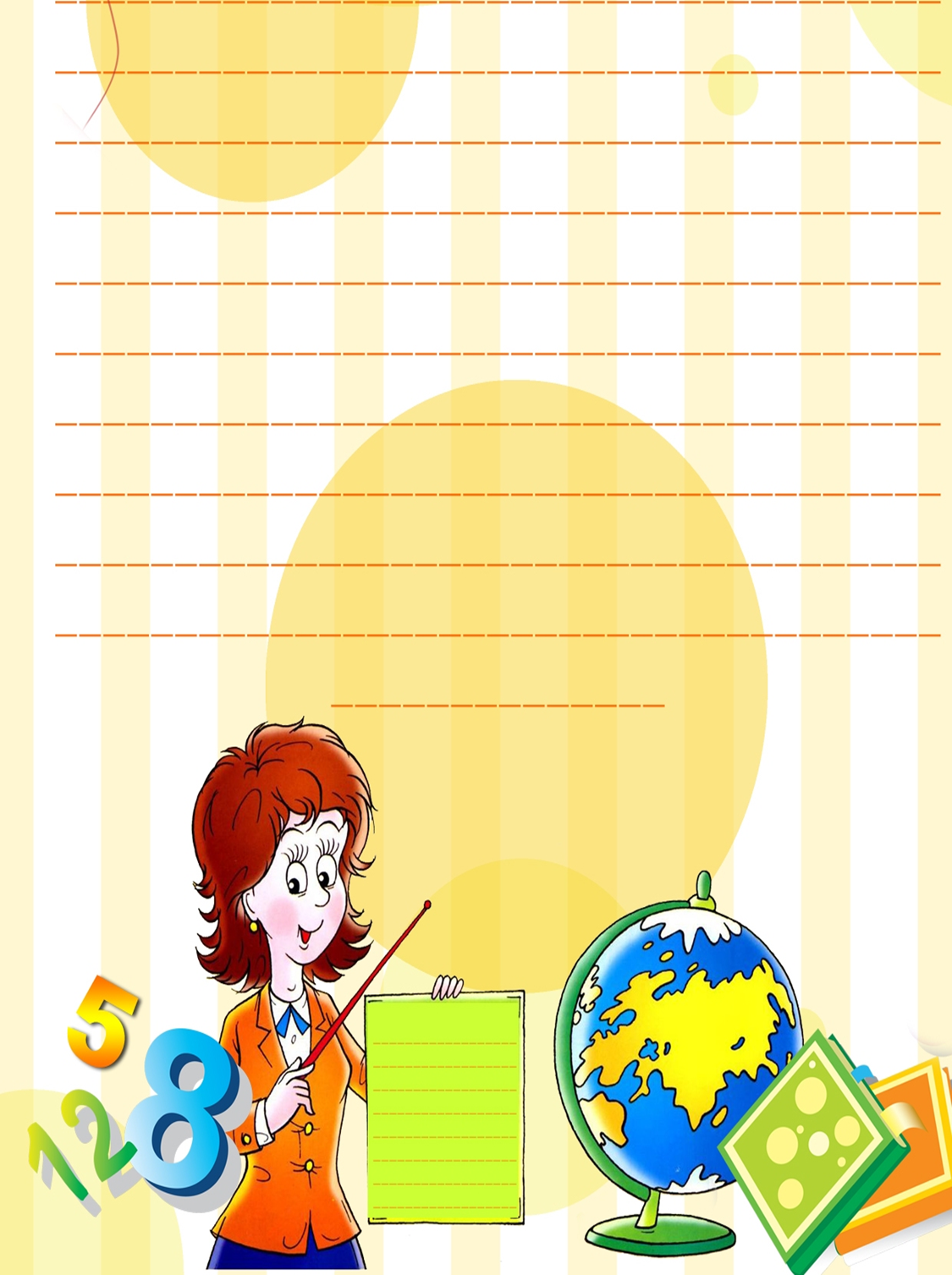 Цель: выявить мнение родителей об эффективности проведенных занятий, создание психологического комфорта, построить перспективу развития Клуба на следующий учебный год.Задачи:1.  Снять психоэмоционального напряжения в данной родительской группе.2.  Подвести итоги деятельности Клуба за учебный год.3.Сформировать запросы родителей для последующих встреч .4.Изучить эмоциональный уровень самооценки в условиях пребывания родителей в Клубе «Солнышко»Оформление, оборудование, инвентарь:Встреча проводится за круглым столом (возможно в форме чаепития). На столах разложены бланки анкеты «Мое отношение к участию в Клубе»,бланки методики определения эмоционального уровня самооценкиА. Захарова.Магнитофон с записью релаксационной музыки (по выбору).Участники: родители детей раннего возраста, не посещающих детский сад; специалисты детского сада.Ход занятия:1.Приветствие «Поделись радостью»Участникам группы предлагается выполнить коллективный рисунок, где каждый может изобразить то действие или событие, которое вызывает у него чувство радости, восторга и поделиться этим с остальными участниками. 2.Вступительное слово психолога о целительные чарах радости, о влиянии настроения на психику и здоровье человека.З. Определение эмоционального уровня самооценки (методика А. Захарова) Инструкция: представьте себе, что изображенный на рисунке ряд кружков-это люди. Укажите, где находитесь вы.О О О О О О ОНорма 3-4 кружок, адекватная самооценка, испытуемый осознает свою ценность, принимает себя. При указании на первый круг - завышенная самооценка, дальше пятого - заниженная самооценка.4.Упражнение на снятие стресса (А. Сиротюк) проводится под тихую спокойную музыку.Инструкция: одну ладонь положите на затылок, другую на лоб. Закройте глаза и подумайте о любой негативной информации, ситуации. Сделайте глубокий вдох-выдох. Мысленно представьте себе ситуацию еще раз, но только в положительном аспекте. Обдумайте, как можно было бы данную проблему разрешить. После появления своеобразной пульсации между затылочной и лобной частью самокоррекция завершается глубоким вдохом-выдохом (от 30 сек. до 10 мин.)5.Минута благодарности родителям, вручение грамот за активное участие в деятельности Клуба.6. Рефлексия. В конце встречи все родители заполняют анкету «Мое отношение к деятельности Клуба «Солнышко».АнкетаУважаемые родители! На протяжении учебного года Вы являлись участниками занятий клуба «Солнышко». Ваше мнение об эффективности его деятельности в решении воспитательных задач с детьми раннего возраста. Инструкция: пожалуйста, внимательно прочитайте каждый вопрос и поставьте любой знак напротив номеров тех ответов (от одного до трех), которые ближе всего Вашей точке зрения, или допишите свой вариант ответа.1 .Клуб «Солнышко» позволил Вам:- проявить активность и творчество,-поделиться опытом,-убедиться, что проблемы в воспитании детей есть у всех,- другое2.Клуб «Солнышко» помог Вашему самообразованию, т. к. в процессе его прохождения:-вы заинтересовались путями достижения взаимопонимания с детьми,-получили ответы на интересующие вопросы,-начали изучать спец. литературу3.Руководитель Клуба:-интересовался мнением других и уважал его, - создал обстановку тепла и доверия,-поддерживал Вас в решении детско-родительских проблем - другое4.Вы считаете главным в деятельности клуба:-формирование нового взгляда на процесс общения с детьми,-преодоление психологических барьеров в общении с другими родителями,детьми, специалистами ДОУ,-осознание собственных трудностей в воспитании детей5.Что Вам нравится на занятиях больше всего?-консультации специалистов,-игровые упражнения,-тесты-анкеты-другое6.Назовите темы наиболее понравившихся занятий7. Ваши пожелания на следующий учебный год (темы занятий, формы
проведения и пр.)__________________________________________В конце встречи выдаётся памятка для родителей (Приложение 22)             Спасибо за искренние ответы!